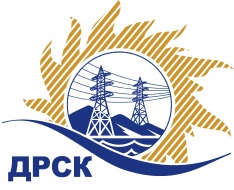 Акционерное Общество«Дальневосточная распределительная сетевая  компания»Протокол № 645/УКС-ВПзаседания закупочной комиссии по выбору победителя по закрытому запросу цен на право заключения договора закупка № 2031 (85 лот 19) раздел  2.1.1.  ГКПЗ 2015 г.закупка 85 - Проектно-изыскательские, строительно-монтажные и пуско-наладочные работы по объектам распределительных сетей СП ЦЭС для нужд филиала "ХЭС" (ПИР, СМР) (Технологическое присоединение потребителей)»: лот 19 - Технологическое присоединение к электрической сети АО "ДРСК" с заявленной мощностью до 150 кВт на территории Хабаровского района " филиала "ХЭС" (ПИР, СМР) (закупка 2031)Извещение ООС № 31502879105ПРИСУТСТВОВАЛИ: 10 членов Закупочной комиссии 2 уровня. ВОПРОСЫ, ВЫНОСИМЫЕ НА РАССМОТРЕНИЕ ЗАКУПОЧНОЙ КОМИССИИ: О  рассмотрении результатов оценки заявок Участников.О признании заявок соответствующими условиям Документации о закупке.Об итоговой ранжировке заявок.О выборе победителя.РЕШИЛИ:По вопросу № 1Признать объем полученной информации достаточным для принятия решения.Утвердить цены, полученные на процедуре вскрытия конвертов с заявками участников закрытого запроса цен.По вопросу № 2Предлагается признать заявки ООО «Дальтрансэлектроналадка» г. Хабаровск, ул. Большая,  ООО «Амур-ЭП» г. Хабаровск, пр-т 60 лет Октября 128а,  ООО «ЭК «Энерготранс» г. Хабаровск, ул. Трехгорная 8, ООО «Актис Капитал»  г. Хабаровск, ул. Волочаевская, 8    соответствующими условиям Документации о закупке и принять их к дальнейшему рассмотрению.По вопросу № 3Утвердить итоговую ранжировку заявок:По вопросу № 4Признать победителем запроса цен участника, занявшего первое место в итоговой ранжировке по степени предпочтительности для заказчика: ООО «Амур-ЭП» г. Хабаровск, пр-т 60 лет Октября 128а: на условиях: стоимость заявки 13 295 000,00  руб. без учета НДС (15 688 100,00 руб. с учетом НДС). Срок выполнения работ: с момента заключения договора по январь 2016 г. Условия оплаты: В течение 30 (тридцати) календарных дней с момента подписания актов выполненных работ обеими сторонами. Окончательный расчет в течение 30 (тридцати) календарных дней со дня подписания акта ввода в эксплуатацию. Гарантийные обязательства: гарантия подрядчика на своевременное и качественное выполнение работ, а также на устранение дефектов, возникших по его вине, составляет не менее 60 мес. со дня подписания акта сдачи-приемки. Срок действия оферты до 29.06.2016 г.исп.: Коврижкина Е.Ю.(4162) 397-280город  Благовещенск«06» ноября 2015 года№Наименование и место нахождения УчастникаПредмет и цена заявки на участие в закупке1ООО «Амур-ЭП» г. Хабаровск, пр-т 60 лет Октября 128аЦена: 13 295 000,00  руб. без учета НДС (15 688 100,00 руб. с учетом НДС). 2ООО «Дальтрансэлектроналадка» г. Хабаровск, ул. Большая, 12Цена: 13 296 123,78  руб. без учета НДС (15 689 426,06 руб. с учетом НДС). 3ООО «ЭК «Энерготранс»г. Хабаровск, ул. Трехгорная 8Цена: 13 296 123,78  руб. без учета НДС (15 689 426,06 руб. с учетом НДС). 4ООО «Актис Капитал» г. Хабаровск, ул. Волочаевская, 8Цена: 13 296 123,78  руб. без учета НДС (15 689 426,06 руб. с учетом НДС). Место в итоговой ранжировкеНаименование и место нахождения участникаЦена заявки на участие в закупке, руб. без НДС1 местоООО «Амур-ЭП» г. Хабаровск, пр-т 60 лет Октября 128а13 295 000,00  2 местоООО «Дальтрансэлектроналадка» г. Хабаровск, ул. Большая, 1213 296 123,78  3 местоООО «ЭК «Энерготранс»г. Хабаровск, ул. Трехгорная 813 296 123,78  4 местоООО «Актис Капитал» г. Хабаровск, ул. Волочаевская, 813 296 123,78  Ответственный секретарь Закупочной комиссии: Моторина О.А. _____________________________